Un om si o maiestrie -vitralii lucrate manualScris de Florian Ciupitu in categoria - Arta prin creatie la data de 30 Iunie 2011 | un comentariu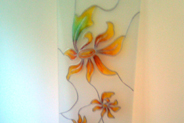 Ca iubitor si pasionat de arta si mai ales de traditionala romaneasca si universala, am intalnit oameni simpli de mare valoare, profesionala si morala. In acest articol vom discuta despre unul dintre cei care fauresc vitralii lucrate manual.Vitraliile lucrate manual
Aici intervine diferenta dintre lucrul manual si noile tehnologii ale secolului XXI. Vitraliile traditionale sunt compozitii decorative formate din bucatele de sticla colorata. Ele sunt dispuse simetric sau asimetric si legate intre ele prin retele de plumb prinse prin tije metalice de cadrul usii sau ferestrei. Vitraliul se poate monta in lemnul usilor/ferestrelor, fie ele exterioare sau interioare.Noile tehnici de realizare a vitraliilor ofera o multime de posibilitati pentru realizarea de creatii artistice.Pornind de la vitraliul traditional lucrat manual si ajungand la vitraliul modern obtinut prin tehnologii moderne, aceasta munca se transforma in arta atunci cand sticla simte sufletul creatorului.Astfel, arta crearii vitraliilor aduce un plus de culoare, frumusete, lumina si caldura iubitorilor de frumos, umplandu-le spatiile care pot fi stilizate.Astazi tehnicile de executare ale vitraliilor sunt multiple si diverse. Au aparut utilaje, echipamente si programe pe calculator care realizeaza vitralii conform cu  cerintele cele mai exigente ale celor ce le comanda.Vitraliile executate manual sunt realizate cu migala, daruire si pasiune de artist. In trecut erau intalnite ca obiecte decorative realizate din materiale pretioase.Dar despre cine este vorba? Numele lui este Daniel Andrei.Ce si-a propus
Sa ofere tuturor celor pasionati de arta,  modalitatea prin care acestia sa-si bucure sufletul in orice loc s-ar afla, facandu-i partasi la crearea ei.Servicii oferite* Vitralii aplicate (overlay); Pictura pe sticla (optional)
Cateva cuvinte despre tehnica vitraliului aplicatVitraliul aplicat este un produs pentru decorarea geamurilor, avand accente de vitralii traditionale.Procesul presupune aplicarea unei folii de tip Mylar şi a unor benzi de plumb pe suprafaţa de lucru.
Rezulta o construcţie dintr-o singură bucată, asigurând o rezistenţă mai mare decât a vitraliului traditional; sunt asigurate de asemenea impermeabilitatea şi izolaţia termică.Un avantaj major al acestei tehnici de realizare a vitraliilor îl reprezintă marea diversitate de modele care nu depind decât de imaginaţia fiecaruia. Cu peste 350 de culori şi o mare varietate de texturi ale foliilor si modele , orice design se va potrivi cu spaţiile de care dispuneţi şi cu ce va doriţi dvs. Frumos, accesibil şi foarte uşor de întreţinut, sistemul de vitralii aplicate reprezintă soluţia cea mai practică şi mai potrivită de decorare pentru orice client.Alte avantaje ar fi intretinerea usoara si rezistenta foarte mare in timp. Pe langa acestea nu este deloc de neglijat pretul accesibil pentru acest domeniu exclusivist, pana mai ieri.Materiale utilizate:- sticla, geam, oglinda, orice suprafete plane lucioase.
- plumb
- folii speciale filmate tip Mylar (240 culori si o gama variata de texturi)
- culori (rezistente la apa) si accesorii auxiliare pentru pictura pe sticla (la cerere) – de la cei mai buni producatori de culori din lume- Pacebo.Dimensiune: orice dimensiuneTipul de material : sticla (mata/clara), geam(simplu/termopan,etc), oglinda, etc.Complexitatea design-ului: cantitate de plumb, cantitate/diversitate de folii, (optional) cantitate/numar de culori.Locul realizarii lucrarii : la client sau in atelier.Felul lucrarii : tablou, cadou, logo, pictat integral , etc.
Clientii sai- orice persoana fizica, juridica sau institutie publica poate fi un posibil client
- toti cei care sunt interesati si isi doresc ca sticla sa fie stilizata manual* Consilierea clientuluiInformare, consultare, studiu, cercetare, prezentare, impreuna cu persoana interesata, in vederea luarii celei mai bune decizii pentru punerea in aplicare a creatiei solicitate. In aceasta faza se cauta cele mai eficiente solutii pentru a gasi cea mai rentabila formula din punctul de vedere al relatiei investitie – lucrare. De aceea, pentru realizarea lucrarii se are in vedere combinarea urmatoarelor criterii:* Realizarea design-ului personalizatClientii pot opta pentru design-e personificate, reprezentand: logo/sigle, teme speciale, creatii proprii, creatii originale, cadouri, plachete aniversare, orice alte tipuri de reprezentari (in limite normale, fara a aduce atingere moralei si bunei cuviinte sociale)* Propuneri de designAutorul va poate propune teme clasice, geometrice, florale, abstracte cu care este familiarizat. O alta propunere a autorului poate fi, daca este solicitata/acceptata, ca design-ul personalizat sa comporte anumite modificari in functie de anumite criterii obiective sesizate in contextul asezarii lucrarii.Unde pot fi amplasate-locuinte: dormitoare, living-uri, holuri, terase, sere, ferestre, usi, luminatoare,bai, glasvand-uri, mobilier, bucatarii,etc.- firme :birouri, hoteluri, casinouri, corporatii, cabinete, saloane, banci, magazine, institutii publice, etc.- lacasuri de cult: ferestre, altare, usi, etc.Lucrarile lui Daniel Andrei le puteti gasi cu un click aiciPentru a comanda o lucrare sau o consiliere, datele de contact:Persoana contact: Daniel Andrei
Mobil: 0731 680 297